ПОСТАНОВЛЕНИЕадминистрации Тоджинского кожууна«17» ноября 2022 г. № 293О внесении изменений в постановление Администрации Тоджинского кожууна Республики Тыва от 29 декабря . № 764 «Об утверждении административного регламента предоставления муниципальной услуги «Принятие решения о бесплатном предоставлении гражданину земельного участка для индивидуального жилищного строительства в случаях, предусмотренных законами субъекта Российской Федерации на территории Тоджинского района» На основании экспертного заключения министерства юстиции РТ от 12 марта 2018 г. № 02-02/228-18 ПОСТАНОВЛЯЕТ: внести следующие изменения в  постановление Администрации Тоджинского кожууна Республики Тыва от 29 декабря . № 764 «Об утверждении административного регламента предоставления муниципальной услуги «Принятие решения о бесплатном предоставлении гражданину земельного участка для индивидуального жилищного строительства в случаях, предусмотренных законами субъекта Российской Федерации на территории Тоджинского района» пункт 1.2 дополнить подпунктами, согласно подпунктам «е», «ж», «з», «л» пункта 5 части 1 статьи 13 Конституционного закона Республики Тыва «О земле»;абзац второй пункта 1.2 изложить в следующей редакции: «Получателями муниципальной услуги в рамках настоящего Административного регламента являются следующие категории граждан Российской Федерации, проживающие на территории района и не имеющие в собственности земельные участки в предельных (максимальных и  минимальных) размерах, установленных частью 2 статьи 17 Конституционного закона Республики Тыва «О земле»;пункт 1.2 дополнить пунктом в соответствии с частью 2 статьи 13 Конституционного закона Республики Тыва «О земле», согласно которой категориям граждан Российской Федерации, указанным в пункте 5 части 1 настоящей статьи, земельные участки предоставляются при условии, что ранее им не оказывались меры государственной поддержки в виде:1) предоставления бесплатно в собственность жилых помещений (за исключением получения жилых помещений в порядке приватизации), земельных участков, находящихся в федеральной собственности, собственности субъекта Российской Федерации, муниципальной собственности, или земельных участков, государственная собственность на которые не разграничена, для индивидуального жилищного строительства;2) предоставления субсидий или единовременной выплаты на приобретение (строительство) жилья.В пункте 2.4 слова «направляется заявителю в течение 10-дней» заменить на «направляется заявителю в течение 5-ти дней».Контроль за исполнением данного постановления оставляю за собой.Настоящее постановление вступает в силу со дня его обнародования.Председатель Администрации						Б.С. ОндарТЫВА РЕСПУБЛИКАНЫНТОЖУ КОЖУУНЧАГЫРГАЗЫ668530, Тожу кожуун Тоора-Хем суур,Октябрьская кудумчузу бажын 20тел. (39450) 2-13-48, факс. 2-14-48mail:todja2009@yandex.ru, www.toju.tuva017.ru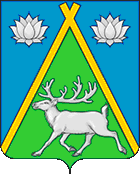 РЕСПУБЛИКА ТЫВААДМИНИСТРАЦИЯТОДЖИНСКОГО КОЖУУНА668530, с. Тоора-Хем Тоджинского кожуунаул. Октябрьская дом 20тел. (39450) 2-13-48 факс. 2-14-48mail:todja2009@yandex.ru, www.toju.tuva017.ru